Série d’exercices                                          « Fossiles et fossilisation  »Exercice 1 :Vrai ou faux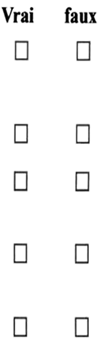 a- On trouve les fossiles que dans les roches sédimentaires marinesb- La fossilisation est la transformation des parties molles des êtres vivants en fossilec- Les fossiles de facies ont une large répartition géologique d-Les fossiles stratigraphiques permettent de déterminer les milieux de sédimentatione- Un bon fossile a une courte durée de vie est une répartition géologique limitée Exercice 2 :1-Définir  les termes suivants :Fossiles stratigraphiquesFossile de faciesCycle sédimentaire2-Classer les phénomènes suivants en numérotant les casesDécomposition des parties molles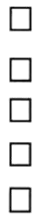 EnfouissementFossilisation Mort de l’être vivantConservation des parties duresExercice3 :Les temps géologiques  ont connu une alternance de phase de transgression et de régression des mers anciennes sur les continents ; les documents 1 et 2 représentent respectivement les limites des domaines marins au nord du Maroc (en bleu) au cours du jurassique  inferieur et moyen 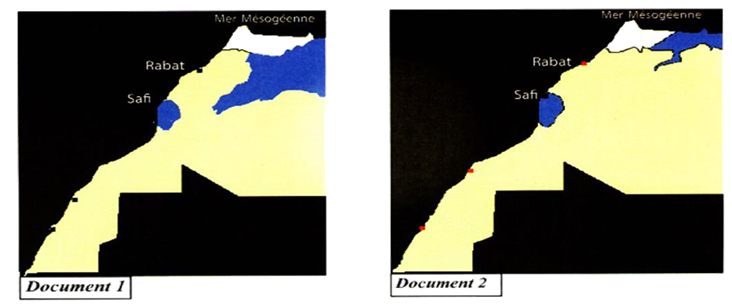 1- Décrire les changements des domaines marins observés  entre le jurassique inférieur et le jurassique moyen 2- Déduire les phénomènes géologiques responsables  des changements de niveau marinExercice 4 :Le document suivant représente  la répartition  dans le temps de quelque fossile : présent(+) ; absent (-)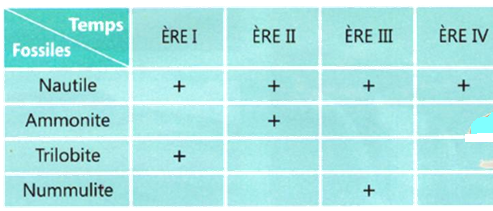  1-Préciser le temps d’existence de chaque fossile 2-Identifier  les fossiles qui permettent  la datation relative  des couches sédimentaires 3-Nommer  ce type de fossile Exercice 5 :Voici un petit film  de formation  d’un fossile 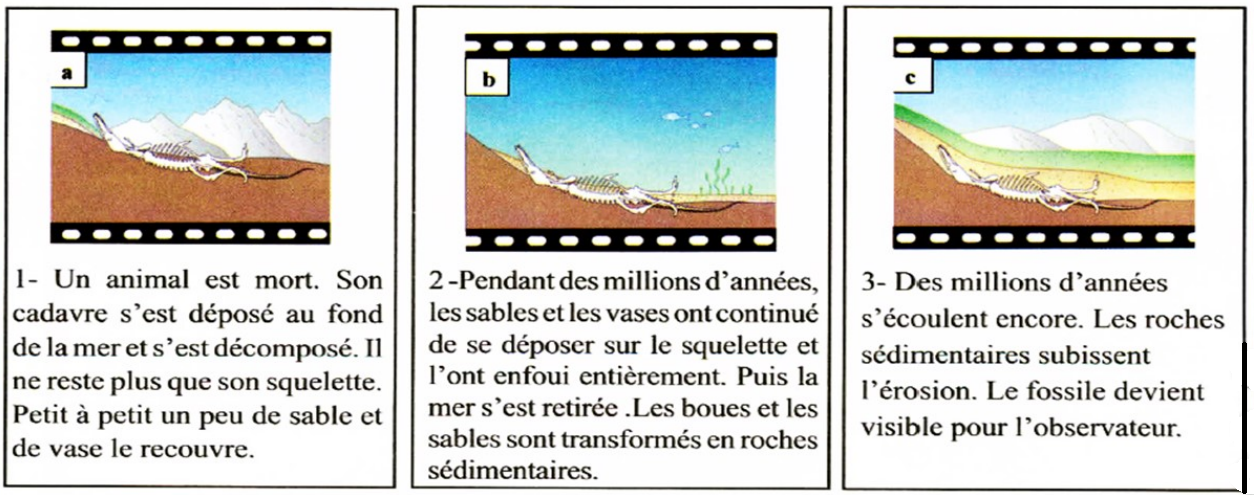 Reconstituer le  film de formation  d’un fossile  en associant  correctement l’image avec le texte dans l’ordre chronologique Exercice 6 :Le document ci-contre  représente  le schéma des strates d’une région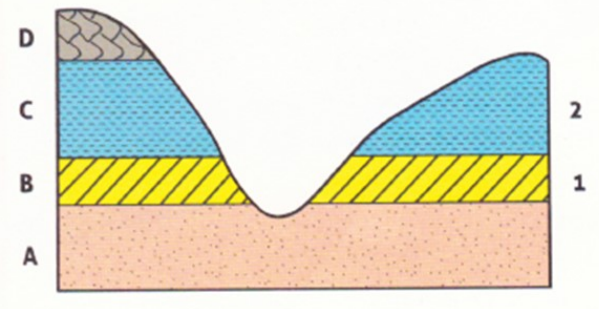 1-Déterminer l’âge relatif des couches A, B, C, D2-Quel principe avez-vous  appliqué ?énoncez le3-Que peut-on dire  à propos des strates 1 et B ? Déduisez  le principe appliquéExercice7 :Le document suivant représente une roche sédimentaire 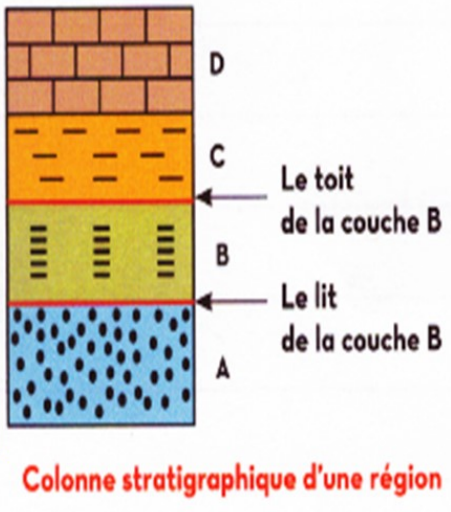 1-Indiquer  la couche la plus ancienne .Justifier votre réponse 2-Indiquer la couche  la plus récente Justifier votre réponse 3- Déterminer l’âge de la couche C  par rapport à la couche D. Justifier votre réponse4-Définir ce principe Exercice 8 :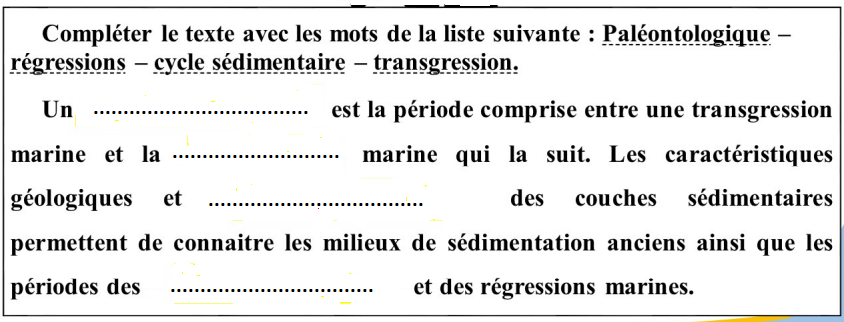 Exercice 9Déterminer parmi la liste suivante la ou les bonnes propositions :1- la fossilisation est la transformation des parties molles de l’animal en fossile................2-les fossiles de fasciés sont connus par une répartition géographique très vaste.................3-les fossiles stratigraphiques sont utiles dans la description du milieu sédimentaire..................4-on trouve les fossiles que dans les roches sédimentaires marines..............5-les fossiles stratigraphiques sont nécessaires pour la datation des roches sédimentaires ................... Exercice 10 :L’étude de bassins sédimentaires dans les deux régions Aet B a permis d’obtenir les resultats rapportés dans le document 1.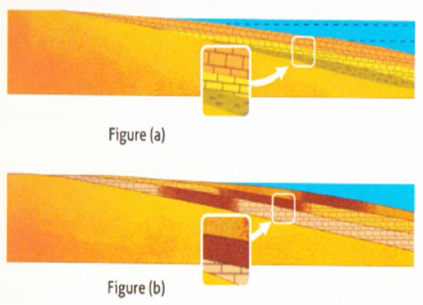 1- comparez la série sédimentaire de la la figure (a) et la série sédimentaire de la figure (b).2-Déterminez laquelle des deux séries est régressive et laquelle est transgressive Justifiez votre réponse 